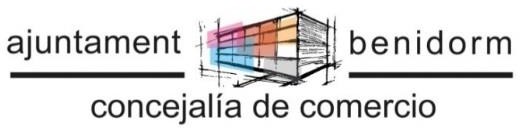 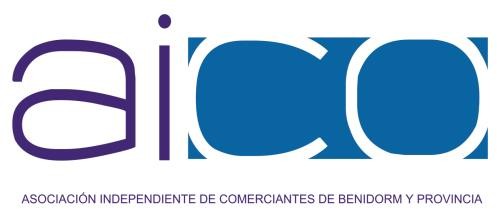 FORMULARIO DE INCRIPCIÓN FERIAL OUTLET 2019FORMULARIO DE INCRIPCIÓN FERIAL OUTLET 2019FORMULARIO DE INCRIPCIÓN FERIAL OUTLET 2019FORMULARIO DE INCRIPCIÓN FERIAL OUTLET 2019FORMULARIO DE INCRIPCIÓN FERIAL OUTLET 2019FORMULARIO DE INCRIPCIÓN FERIAL OUTLET 2019FORMULARIO DE INCRIPCIÓN FERIAL OUTLET 2019FORMULARIO DE INCRIPCIÓN FERIAL OUTLET 2019SOCIO DE AICOSIFECHA INSCRIPCIÓN:FECHA INSCRIPCIÓN:FECHA INSCRIPCIÓN:FECHA INSCRIPCIÓN:SOCIO DE AICONOFECHA INSCRIPCIÓN:FECHA INSCRIPCIÓN:FECHA INSCRIPCIÓN:FECHA INSCRIPCIÓN:DATOS SOLICITANTEDATOS SOLICITANTEDATOS SOLICITANTEDATOS SOLICITANTEDATOS SOLICITANTEDATOS SOLICITANTEDATOS SOLICITANTEDATOS SOLICITANTENOMBRE DEL ESTABLECIMIENTO:NOMBRE DEL ESTABLECIMIENTO:NOMBRE DEL ESTABLECIMIENTO:NOMBRE DEL ESTABLECIMIENTO:NOMBRE DEL ESTABLECIMIENTO:NOMBRE DEL ESTABLECIMIENTO:NOMBRE DEL ESTABLECIMIENTO:NOMBRE DEL ESTABLECIMIENTO:NOMBRE Y APELLIDOS PERSONA DE CONTACTO:NOMBRE Y APELLIDOS PERSONA DE CONTACTO:NOMBRE Y APELLIDOS PERSONA DE CONTACTO:NOMBRE Y APELLIDOS PERSONA DE CONTACTO:NOMBRE Y APELLIDOS PERSONA DE CONTACTO:NOMBRE Y APELLIDOS PERSONA DE CONTACTO:NOMBRE Y APELLIDOS PERSONA DE CONTACTO:NOMBRE Y APELLIDOS PERSONA DE CONTACTO:DIRECCIÓN COMERCIAL:DIRECCIÓN COMERCIAL:DIRECCIÓN COMERCIAL:DIRECCIÓN COMERCIAL:DIRECCIÓN COMERCIAL:DIRECCIÓN COMERCIAL:DIRECCIÓN COMERCIAL:DIRECCIÓN COMERCIAL:EDIFICIO:EDIFICIO:EDIFICIO:EDIFICIO:EDIFICIO:EDIFICIO:EDIFICIO:EDIFICIO:ACTIVIDAD:ACTIVIDAD:ACTIVIDAD:ACTIVIDAD:ACTIVIDAD:ACTIVIDAD:ACTIVIDAD:ACTIVIDAD:C.P.:POBLACIÓN:POBLACIÓN:POBLACIÓN:POBLACIÓN:POBLACIÓN:DNI/CIF:DNI/CIF:TELFÉFONO MÓVIL:TELFÉFONO MÓVIL:TELFÉFONO MÓVIL:TELFÉFONO MÓVIL:TELFÉFONO MÓVIL:TELFÉFONO FIJO:TELFÉFONO FIJO:TELFÉFONO FIJO:CORREO ELECTRÓNICO:CORREO ELECTRÓNICO:CORREO ELECTRÓNICO:CORREO ELECTRÓNICO:CORREO ELECTRÓNICO:CORREO ELECTRÓNICO:CORREO ELECTRÓNICO:CORREO ELECTRÓNICO:RAZÓN SOCIAL:RAZÓN SOCIAL:RAZÓN SOCIAL:RAZÓN SOCIAL:RAZÓN SOCIAL:RAZÓN SOCIAL:RAZÓN SOCIAL:CIF:ESPACIO CONTRATADO:JAIMA 3X3CANT.IMPORTE A INGRESARIMPORTE A INGRESARIMPORTE A INGRESARCTA.ES44 - 0081 - 7330 - 0200 - 0173 - 9881PRECIO JAIMA SOCIO410,00€0,00€0,00€0,00€PRECIO JAIMA NO SOCIO560,00€0,00€0,00€0,00€ESPACIO CONTRATADO:JAIMA 5X5CANT.IMPORTE A INGRESARIMPORTE A INGRESARIMPORTE A INGRESARCTA.ES44 - 0081 - 7330 - 0200 - 0173 - 9881PRECIO JAIMA SOCIO760,00€0,00€0,00€0,00€PRECIO JAIMA NO SOCIO910,00€0,00€0,00€0,00€MATERIAL OPCIONALPRECIOCANT.IMPORTE A INGRESARIMPORTE A INGRESARIMPORTE A INGRESARCTA.ES44 - 0081 - 7330 - 0200 - 0173 - 98810,00€0,00€0,00€0,00€0,00€0,00€0,00€0,00€0,00€FIRMA PERSONA DE CONTACTO:FIRMA PERSONA DE CONTACTO:FIRMA PERSONA DE CONTACTO:FIRMA PERSONA DE CONTACTO:FIRMA O SELLO DE AICO:FIRMA O SELLO DE AICO:FIRMA O SELLO DE AICO:FIRMA O SELLO DE AICO:CONDICIONES:1.- Los participantes están sometidos a las bases de participación.1.- Los participantes están sometidos a las bases de participación.1.- Los participantes están sometidos a las bases de participación.1.- Los participantes están sometidos a las bases de participación.1.- Los participantes están sometidos a las bases de participación.1.- Los participantes están sometidos a las bases de participación.1.- Los participantes están sometidos a las bases de participación.1.- Los participantes están sometidos a las bases de participación.2.- Una vez rellenado se debe de entregar junto con la copia del comprobante de ingreso en:2.- Una vez rellenado se debe de entregar junto con la copia del comprobante de ingreso en:2.- Una vez rellenado se debe de entregar junto con la copia del comprobante de ingreso en:2.- Una vez rellenado se debe de entregar junto con la copia del comprobante de ingreso en:2.- Una vez rellenado se debe de entregar junto con la copia del comprobante de ingreso en:2.- Una vez rellenado se debe de entregar junto con la copia del comprobante de ingreso en:2.- Una vez rellenado se debe de entregar junto con la copia del comprobante de ingreso en:2.- Una vez rellenado se debe de entregar junto con la copia del comprobante de ingreso en:AICO BENIDORM- Avda. Martínez Alejos,4-5ªplanta 03501 BenidormAICO BENIDORM- Avda. Martínez Alejos,4-5ªplanta 03501 BenidormAICO BENIDORM- Avda. Martínez Alejos,4-5ªplanta 03501 BenidormAICO BENIDORM- Avda. Martínez Alejos,4-5ªplanta 03501 BenidormAICO BENIDORM- Avda. Martínez Alejos,4-5ªplanta 03501 BenidormAICO BENIDORM- Avda. Martínez Alejos,4-5ªplanta 03501 BenidormAICO BENIDORM- Avda. Martínez Alejos,4-5ªplanta 03501 BenidormAICO BENIDORM- Avda. Martínez Alejos,4-5ªplanta 03501 BenidormTel. 965865735 - 660478602 - aico@aicobenidorm.esTel. 965865735 - 660478602 - aico@aicobenidorm.esTel. 965865735 - 660478602 - aico@aicobenidorm.esTel. 965865735 - 660478602 - aico@aicobenidorm.esTel. 965865735 - 660478602 - aico@aicobenidorm.esTel. 965865735 - 660478602 - aico@aicobenidorm.esTel. 965865735 - 660478602 - aico@aicobenidorm.esTel. 965865735 - 660478602 - aico@aicobenidorm.esInformación básica sobre protección de datos:Le informamos que sus datos van a ser tratados por el Ayuntamiento de Benidorm con la finalidad de gestionar la solicitud de participación en la feria outlet de Benidorm. Puede ejercer sus derechos de acceso, rectificación, supresión, oposición, limitación y/o portabilidad a través del correo dpd@benidorm.org, así como obtener más información detallada en las bases de la convocatoria.Información básica sobre protección de datos:Le informamos que sus datos van a ser tratados por el Ayuntamiento de Benidorm con la finalidad de gestionar la solicitud de participación en la feria outlet de Benidorm. Puede ejercer sus derechos de acceso, rectificación, supresión, oposición, limitación y/o portabilidad a través del correo dpd@benidorm.org, así como obtener más información detallada en las bases de la convocatoria.Información básica sobre protección de datos:Le informamos que sus datos van a ser tratados por el Ayuntamiento de Benidorm con la finalidad de gestionar la solicitud de participación en la feria outlet de Benidorm. Puede ejercer sus derechos de acceso, rectificación, supresión, oposición, limitación y/o portabilidad a través del correo dpd@benidorm.org, así como obtener más información detallada en las bases de la convocatoria.Información básica sobre protección de datos:Le informamos que sus datos van a ser tratados por el Ayuntamiento de Benidorm con la finalidad de gestionar la solicitud de participación en la feria outlet de Benidorm. Puede ejercer sus derechos de acceso, rectificación, supresión, oposición, limitación y/o portabilidad a través del correo dpd@benidorm.org, así como obtener más información detallada en las bases de la convocatoria.Información básica sobre protección de datos:Le informamos que sus datos van a ser tratados por el Ayuntamiento de Benidorm con la finalidad de gestionar la solicitud de participación en la feria outlet de Benidorm. Puede ejercer sus derechos de acceso, rectificación, supresión, oposición, limitación y/o portabilidad a través del correo dpd@benidorm.org, así como obtener más información detallada en las bases de la convocatoria.Información básica sobre protección de datos:Le informamos que sus datos van a ser tratados por el Ayuntamiento de Benidorm con la finalidad de gestionar la solicitud de participación en la feria outlet de Benidorm. Puede ejercer sus derechos de acceso, rectificación, supresión, oposición, limitación y/o portabilidad a través del correo dpd@benidorm.org, así como obtener más información detallada en las bases de la convocatoria.Información básica sobre protección de datos:Le informamos que sus datos van a ser tratados por el Ayuntamiento de Benidorm con la finalidad de gestionar la solicitud de participación en la feria outlet de Benidorm. Puede ejercer sus derechos de acceso, rectificación, supresión, oposición, limitación y/o portabilidad a través del correo dpd@benidorm.org, así como obtener más información detallada en las bases de la convocatoria.Información básica sobre protección de datos:Le informamos que sus datos van a ser tratados por el Ayuntamiento de Benidorm con la finalidad de gestionar la solicitud de participación en la feria outlet de Benidorm. Puede ejercer sus derechos de acceso, rectificación, supresión, oposición, limitación y/o portabilidad a través del correo dpd@benidorm.org, así como obtener más información detallada en las bases de la convocatoria.